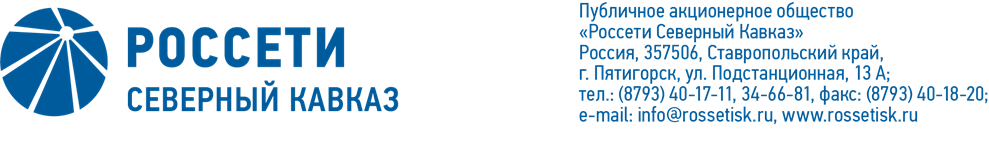 ПРОТОКОЛ № 77заседания Комитета по надежности Совета директоровПАО «Россети Северный Кавказ»Место подведения итогов голосования: Ставропольский край, г. Пятигорск,                         ул. Подстанционная, д.13а, ПАО «Россети Северный Кавказ».Дата проведения: 20 сентября 2021 г.Форма проведения: опросным путем (заочное голосование).Дата составления протокола: 20 сентября 2021 г.Всего членов Комитета по надежности Совета директоров ПАО «Россети Северный Кавказ» – 3 человека.В заочном голосовании приняли участие:Абаимов Виктор Михайлович,	Бузаев Леонид Владимирович,Пилюгин Александр Викторович.		Кворум имеется. ПОВЕСТКА ДНЯ:О назначении секретаря Комитета по надежности Совета директоров                  ПАО «Россети Северный Кавказ».Об утверждении Плана работы Комитета по надежности Совета директоров ПАО «Россети Северный Кавказ» на 2021 – 2022 корпоративный год.О ходе подготовки Общества к работе в пожароопасный период                  2021 года.ИТОГИ ГОЛОСОВАНИЯ И РЕШЕНИЯ, ПРИНЯТЫЕ ПО ВОПРОСАМ ПОВЕСТКИ ДНЯ:Вопрос №1: О назначении секретаря Комитета по надежности Совета директоров ПАО «Россети Северный Кавказ».Решение:Назначить секретарем Комитета по надежности Совета директоров             ПАО «Россети Северный Кавказ» Толмачеву Наталью Владимировну – главного специалиста отдела корпоративного управления Департамента корпоративного управления и взаимодействия с акционерами ПАО «Россети Северный Кавказ».Голосовали «ЗА»: Абаимов В.М., Бузаев Л.В., Пилюгин А.В.«ПРОТИВ»: нет. «ВОЗДЕРЖАЛСЯ»: нет.Решение принято единогласно.Вопрос №2: Об утверждении Плана работы Комитета по надежности Совета директоров ПАО «Россети Северный Кавказ» на 2021 – 2022 корпоративный год.Решение:Утвердить План работы Комитета по надежности Совета директоров                      ПАО «Россети Северный Кавказ» на 2021 – 2022 корпоративный год согласно приложению 1 к настоящему решению Комитета по надежности.Голосовали «ЗА»: Абаимов В.М., Бузаев Л.В., Пилюгин А.В.«ПРОТИВ»: нет. «ВОЗДЕРЖАЛСЯ»: нет.Решение принято единогласно.Вопрос №3: О ходе подготовки Общества к работе в пожароопасный период                      2021 года.Решение:Принять к сведению отчет о ходе подготовки Общества к работе в пожароопасный период 2021 года согласно приложению 2 к настоящему решению Комитета по надежности.Голосовали «ЗА»: Абаимов В.М., Бузаев Л.В., Пилюгин А.В.«ПРОТИВ»: нет. «ВОЗДЕРЖАЛСЯ»: нет.Решение принято единогласно.Приложение:1.План работы Комитета по надежности Совета директоров                 ПАО «Россети Северный Кавказ» на 2021 – 2022 корпоративный год.Приложение:2.Отчет о ходе подготовки Общества к работе в пожароопасный период 2021 года.Приложение:3.Опросные листы членов Комитета по надежности Совета директоров ПАО «Россети Северный Кавказ», принявших участие в голосовании.Председатель Комитета Председатель Комитета Л.В. БузаевСекретарь Комитета                                                   Н.В. Толмачева  Н.В. Толмачева